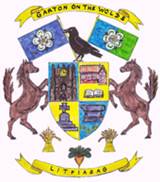 Garton on the Wolds Parish Councilgartonparishcouncil.eastriding.gov.ukDocument Reference 12/2023-421st February 2024Garton on the Wolds Parish Council – Minutes of the meeting held on the 20th February 2024 at 19:15 in the School.Meeting closed at 19:45Signature of Chairman:Clerk:	Catherine Simpson, 19 Princess Road, Market Weighton, Y043 3BX	Telephone: 01430 872239 /Email: garton.clerk@hotmail.co.ukPresentPresentCllr. Daniel WilsonCllr. Daniel WilsonDWChairmanChairmanCllr. Alison BottenCllr. Alison BottenABCouncillor	Councillor	Cllr. Stuart DixonCllr. Stuart DixonSDCouncillorCouncillorCllr. Tom CawkwellCllr. Tom CawkwellTCCouncillorCouncillorCllr. Mike Benton-RoseCllr. Mike Benton-RoseMBRCouncillorCouncillorAttended byAttended byOfficersOfficersOthersOthersAction23/24-165WELCOMEWELCOMEWELCOMEThe Chairman welcomed everyone to the meeting.The Chairman welcomed everyone to the meeting.The Chairman welcomed everyone to the meeting.23/24-166PUBLIC OPEN FORUMPUBLIC OPEN FORUMPUBLIC OPEN FORUMNo members of the public were present.No members of the public were present.No members of the public were present.23/24-167APOLOGIESAPOLOGIESAPOLOGIESThe Clerk was unable to attend the meeting due to another work commitment and the minutes were taken by Cllr. Alison Botten.The Clerk was unable to attend the meeting due to another work commitment and the minutes were taken by Cllr. Alison Botten.The Clerk was unable to attend the meeting due to another work commitment and the minutes were taken by Cllr. Alison Botten.23/24-168DECLARATIONS OF INTERESTDECLARATIONS OF INTERESTDECLARATIONS OF INTERESTCllr. Wilson declared a non-pecuniary interest in item reference 24/00122/PLF as the applicant is a neighbour.Cllr. Wilson declared a non-pecuniary interest in item reference 24/00122/PLF as the applicant is a neighbour.Cllr. Wilson declared a non-pecuniary interest in item reference 24/00122/PLF as the applicant is a neighbour.23/24-169PLANNINGPLANNINGPLANNING24/00122/PLF The Cottage, Main Street, Garton on the WoldsRESOLVED: to recommend approval of this application (TC/MBR)Cllr. Wilson abstained from the vote.23/03685/PLF Butchers Shop, Main Street, Garton on the WoldsRESOLVED: to recommend approval of this application subject to the proposed use being as set out in the application and not for residential purposes (TC/MBR).24/00122/PLF The Cottage, Main Street, Garton on the WoldsRESOLVED: to recommend approval of this application (TC/MBR)Cllr. Wilson abstained from the vote.23/03685/PLF Butchers Shop, Main Street, Garton on the WoldsRESOLVED: to recommend approval of this application subject to the proposed use being as set out in the application and not for residential purposes (TC/MBR).24/00122/PLF The Cottage, Main Street, Garton on the WoldsRESOLVED: to recommend approval of this application (TC/MBR)Cllr. Wilson abstained from the vote.23/03685/PLF Butchers Shop, Main Street, Garton on the WoldsRESOLVED: to recommend approval of this application subject to the proposed use being as set out in the application and not for residential purposes (TC/MBR).23/24-170DATE OF NEXT MEETINGDATE OF NEXT MEETINGDATE OF NEXT MEETINGThe next meeting of the parish council will take place on the 7th March in the school.The next meeting of the parish council will take place on the 7th March in the school.The next meeting of the parish council will take place on the 7th March in the school.